Wegenwerken / Travaux De PinteTot eind november wordt er gewerkt aan de op-en afritten van de E17 in De Pinte.
We raden u aan om te kiezen voor alternatieve routes. 
* Het verkeer van Brussel rijdt via de afrit Merelbeke en volgt de R4-Binnenring richting Gent en kan zo naar de N60 richting de Pinte. 
* Het verkeer uit Antwerpen rijdt ook via de R4-Binnenring richting Eeklo en kan zo de N60 oprijden. 
* Als u uit Oostende komt, rijdt u best via afrit 'Flanders Expo' (B401) naar de R4-Buitenring richting Zwijnaarde en zo naar de N60 richting De Pinte. 
* Vanuit Kortrijk is de afrit open.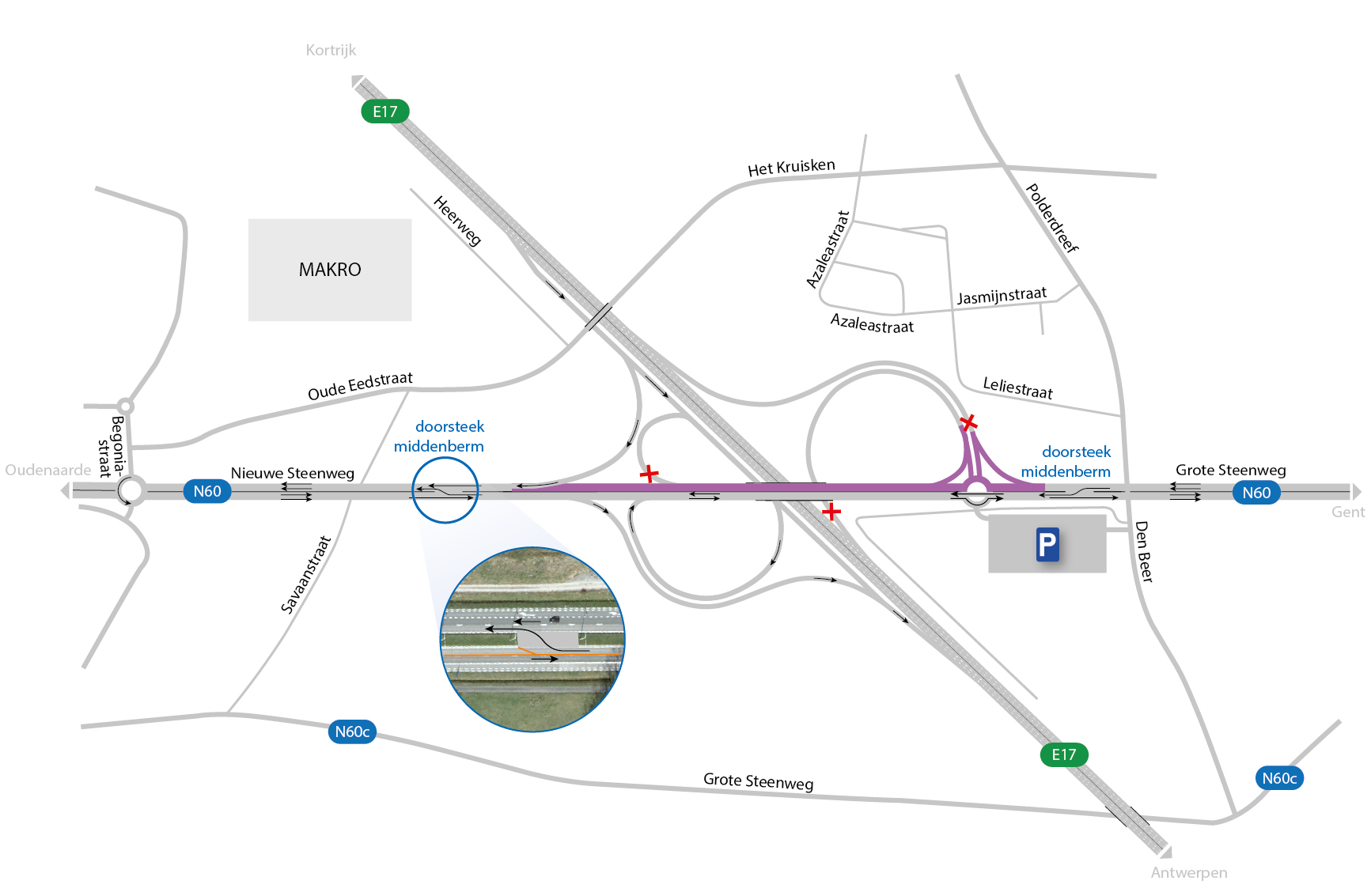 Jusque fin novembre il y a de gros travaux à hauteur des entrées et sorties de l’E17 à De Pinte. Nous vous conseillons les itinéraires suivants :* de Bruxelles : sortir à Merelbeke et suivre le R4 (ring de Gand) jusqu’à Zwijnaarde et prendre la N60 direction Oudenaarde.
* d’Anvers : prendre la sortie R4 (juste avant l’échangeur de Zwijnaarde) direction Eeklo jusqu’à Zwijnaarde et prendre la N60 direction Oudenaarde
* d’Ostende : prendre la sortie Flanders Expo et rejoindre le ring R4 jusqu’à Zwijnaarde. Prendre la N60 direction Oudenaarde.
* la sortie venant de Courtrai est ouverte